Rzecznik Dyscypliny Finansów Publicznych
właściwy w sprawach rozpoznawanych
przez /nazwa komisji orzekającej/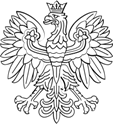 Miejscowość, 21 lutego 2024 rokuPan /tu imię i nazwisko/AdresZarządzenie Nr /…/
wezwanie do złożenia wyjaśnień
w sprawie o naruszenie dyscypliny finansów publicznychSzanowny Panie,proszę, żeby w terminie 14 dni od doręczenia tego zarządzenia, złożył Pan wyjaśnienia / przekazał opinie / wydał (lub okazał) dokument mający znaczenie w sprawie o naruszenie dyscypliny finansów publicznych. Sprawa prowadzona jest w związku z zawiadomieniem, które złożył /podaj kto i kiedy złożył zawiadomienie/.Proszę, żeby przekazał Pan:/wskaż konkretne dokumenty lub okoliczności wymagające wyjaśnienia/Kopie dokumentów, które będzie Pan przekazywał, powinny być poświadczone za zgodność z oryginałem. Dokumenty, opinie lub informacje, które zawierają informacje niejawne, można przekazać rzecznikowi dyscypliny tylko w przypadku zwolnienia z obowiązku zachowania tajemnicy. Dokumenty te proszę przekazać w trybie i na zasadach określonych w przepisach o ochronie informacji niejawnych.Z wyrazami szacunku(imię, nazwisko i podpis 
rzecznika dyscypliny finansów
publicznych)Pouczenie:Na zarządzenie nie przysługuje zażalenie.Sprawa:	świadek – złożenie wyjaśnień Znak sprawy:	XXXKontakt:	Imię i Nazwisko	tel. XX XXX XX XX	e-mail: xxx.xxx@xxx